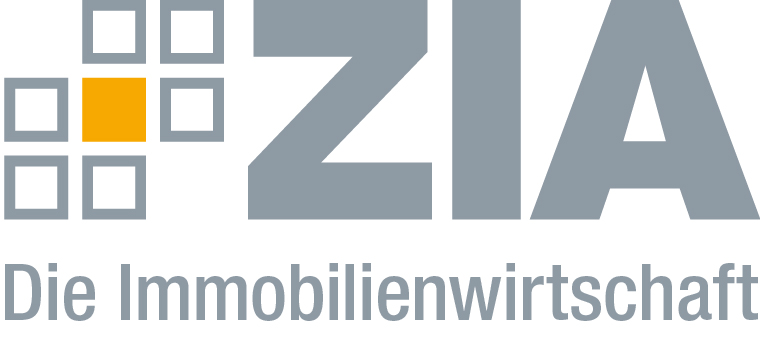 PressemitteilungBaugenehmigungen: ZIA fordert Maßnahmen zur ProzessbeschleunigungBerlin, 17.05.2018 – Laut Statistischem Bundesamt wurde von Januar bis März 2018 in Deutschland der Bau von insgesamt 77 800 Wohnungen genehmigt. Darunter fallen alle Genehmigungen für Baumaßnahmen von neu errichteten sowie an bestehenden Wohn- und Nichtwohngebäuden. Dies seien 1,7 Prozent beziehungsweise rund 1.300 Baugenehmigungen von Wohnungen weniger als im Vorjahreszeitraum. Ohne Berücksichtigung der Wohnungen in Wohnheimen sei die Zahl der Baugenehmigungen um 1,2 Prozent gestiegen. „Wir müssen aus dieser Stagnation auf dem Niveau des Vorjahres endlich herauskommen“, fordert Dr. Andreas Mattner, Präsident des ZIA Zentraler Immobilien Ausschuss, Spitzenverband der Immobilienwirtschaft. „Neue Maßnahmen zur Prozessbeschleunigung sind dringend nötig, um die hohe Nachfrage in vielen Großstädten und Ballungsregionen befriedigen zu können. Bayern ist hier bereits mit einigen guten Ansätzen vorangegangen und initiiert etwa ein Pilotprojekt zur digitalen Baugenehmigung. Wir brauchen solche kreativen und technologisch gestützten Instrumente, damit wir Bauprojekte schneller realisieren können und die Baugenehmigungszahlen künftig eine deutlichere Sprache sprechen. Insgesamt muss die Politik bei Bauvorhaben schneller und mutiger werden. Zudem sollte die Stellenzahl in den Bauabteilungen der Kommunen erhöht werden. Das avisierte Planungs- und Baubeschleunigungsgesetz könnte hierfür die Grundlagen schaffen“, so Mattner.Der ZIADer Zentrale Immobilien Ausschuss e.V. (ZIA) ist der Spitzenverband der Immobilienwirtschaft. Er spricht durch seine Mitglieder, darunter mehr als 25 Verbände, für rund 37.000 Unternehmen der Branche entlang der gesamten Wertschöpfungskette. Der ZIA gibt der Immobilienwirtschaft in ihrer ganzen Vielfalt eine umfassende und einheitliche Interessenvertretung, die ihrer Bedeutung für die Volkswirtschaft entspricht. Als Unternehmer- und Verbändeverband verleiht er der gesamten Immobilienwirtschaft eine Stimme auf nationaler und europäischer Ebene – und im Bundesverband der deutschen Industrie (BDI). Präsident des Verbandes ist Dr. Andreas Mattner.KontaktAndy DietrichZIA Zentraler Immobilien Ausschuss e.V.Unter den Linden 4210117 BerlinTel.: 030/20 21 585 17E-Mail: andy.dietrich@zia-deutschland.deInternet: www.zia-deutschland.de